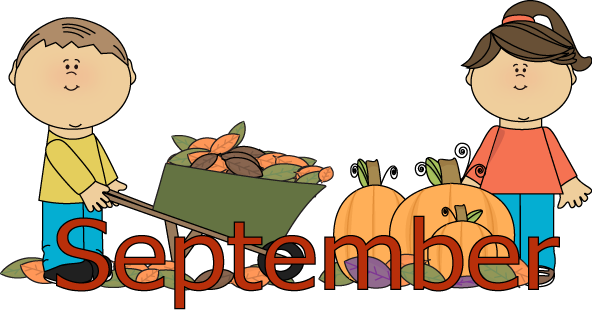 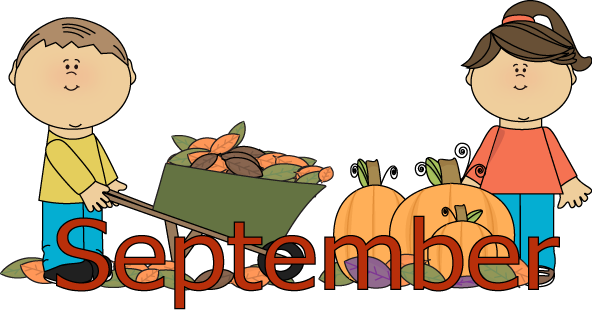 The Officers and Directors of the NH Chapter of NATP hope that everyone had a wonderful summer.  Yes, it was HOT!  And, yes it was WET!  But, New Hampshire has so much to offer in the form of escape from the heat  -  relaxation – from the mountains to the ocean!  We tend to “buckle down” after Labor Day by scheduling attendance at educational seminars.  And this year, oh boy, we have mountains of new laws, rules and regulations to learn!    Brace yourselves this year!   Tax time is going to be exciting!Join us………………………………NH NATP FALL SEMINAR AND ANNUAL MEETINGWHEN:		October 25, 2018	  	8:00 AM to 5:05 PMWHERE:		Holiday Inn, 172 No. Main St., Concord, NHHOW:	Education Packets will be delivered electronically to all attendees registered by October 20, 2018COST:		Before October 20, 2018:		Members $135	Non-Members $150			After October 20,2018:		Members $155	Non-Members $170			Paper Materials			$25 (request when registering online)Register online at https://natptax.com/Chapters/Pages/NewHampshireChapterEducation.aspx	By Mail:  NATP, PO BOX 8002, Appleton, WI  54912-8002t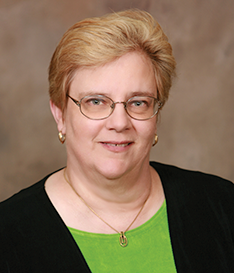 MARY RTopics:Choice of Business Entity and Revocation of S-Corporation Status	2 hours CPEUnderstanding QBI and the Section 199A Deduction	 		3 hours CPETax Reform for Individuals and the New Form 1040 			2 hours CPE  ==================================================================MARY HANSON, IRS Senior Stakeholder Liaison officer, 			DATA SECURITY AND IDENTITY THEFT		1 hour CPE  ANNUAL MEETING AND ELECTION OF OFFICERSBits and Pieces………………….Unenrolled PreparersIt was reported on August 17, 2018 by AccountingToday that the D.C. Court of Appeals has legitimized the IRS’ voluntary Annual Filing Season Program, which allows unenrolled preparers a limited right to represent taxpayers in IRS audits of tax returns.  One judge on the panel concurred in part and dissented in part.  The AICPA challenged the program in district court, asserting violation of the Administrative Procedure Act.  The district court initially dismissed the case for lack of constitutional standing, and the Circuit Court reversed.  On remand, the district court granted the IRS motion for judgement on the pleadings, arguing again that the AICPA lacked standing.On appeal, the D.C. Circuit Court of Appeals reversed that, finding that the AICPA did have standing to challenge the validity of the program because its members employ unenrolled preparers.  However, the court, addressing the merits of the case, held that the program did not violate the APA.  According to the court, the program was within IRS’ statutory authority under 31 U.S.C. Section 330(a) and Code Section 7803(a)(2)(A).The Ole December 31st Check ProblemIn the case of Kahler v. Commissioner, the question of whether a check issued on December 31 constitutes income for that year or the next.  Normally, Kahler’s employer paid him in January.  Kahler did not report the payment on his current year return, but he did disclose the facts and requested an audit to determine when he should have reported the income.  The IRS said “yep, you should have”, and Kahler was off to court.  Kahler argued that his inability to deposit the check as the banks were closed meant that the check could not count.  The Tax Court majority rejected the argument.This happened years ago. Today, with the widespread, popular use of direct deposit, this situation rarely happens.  Technology has solved a long-standing IRS/taxpayer problem!   (Accountant’s Daily News August 7, 2018)  States sue over state and local tax deductions capThe states of New York, Connecticut, Maryland, and New Jersey have sued the U.S. government in federal court seeking declaratory and injunctive relief to invalidate the $10,000 limit on state and local tax deductions that was enacted as part of P.L. 115-97, known as the Tax Cuts and Jobs Act (TCJA) New York v. Mnuchin. No. 18-cv-6427.Con’t  States sue (con’t)The states argue that the “SALT” deduction is essential to prevent federal tax power from interfering with the States’ sovereign authority to make their own choices about whether and how much to invest in their own residents, businesses, infrastructure and more, and that the restriction on deductibility of state taxes violates the Tenth Amendment and “foundational principles of federalism” because it “deliberately seeks to compel certain States to reduce their public spending.”  The States seek to receive the court’s decision for 2018 tax reporting year.               (The Tax Adviser, July 17, 2018)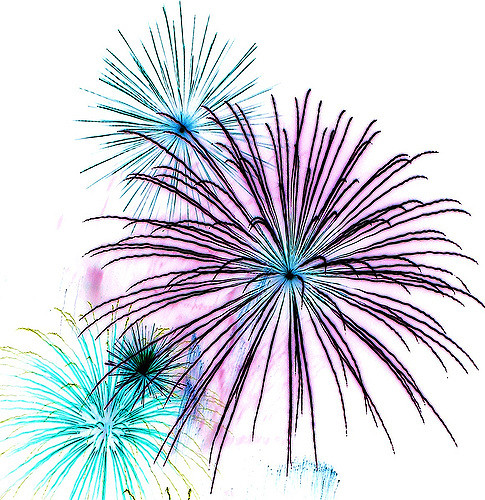 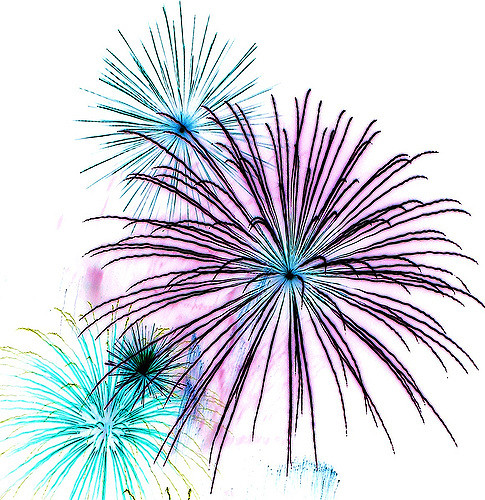 Postcard Tax ReturnThe IRS has issued a draft version of the 2018 Form 1040.  It reduces the size of the form to two half-pages in length and eliminates more than 50 lines, compared to the 2017 form.  The draft form moves many items that in the past have appeared on the face of the 1040 to various new schedules.Proposed new schedules:Schedule 1 – Additional Income and Adjustments to IncomeSchedule 2 – TaxSchedule 3 – Nonrefundable CreditsSchedule 4 - Other TaxesSchedule 5 – Other Payments and Refundable CreditsSchedule 6 - Foreign Address and Third-Party DesigneeMore than 400 forms have been modified or created to accommodate the new law.  Check out the “draft” of many of these forms at IRS.gov/DraftForms.Email from Mary Hanson……….. Please consider sharing the following message with the NH NATP members. Perhaps you could post this on your website or share it in the newsletter.   IRS has been talking a lot about “ Paycheck Checkup”  this year and it continues to be a priority message from IRS and we are trying to reach as many tax professionals as possible. Presented, in part…..IRS messageThe IRS continues to urge taxpayers who haven’t yet done a “Paycheck Checkup” to do one as soon as possible to see if they’re having their employer withhold the right amount of tax after major changes in the tax law. The IRS Withholding Calculator can help taxpayers learn if they need to make changes soon to avoid an unwelcome surprise come tax time.Please help us get the word out -- the earlier people check and adjust their withholding, the more time there is for withholding to take place evenly during the rest of the year.Thank you for your consideration and continued partnership. Mary HansonSenior Stakeholder Liaison Communications & Liaison Internal Revenue ServiceAndover, Massachusetts phone 978 783-8459e-fax 1-877-477-8178Mary.S.Hanson@irs.govGAO:   21% of Taxpayers will Under-Withhold in 2018The GAO estimates that over one-fifth (21 percent) of taxpayers will under-withhold their taxes in 2018 under changes mandated by the Tax Cuts and Job Acts, according to a recent report from the federal Government Accountability Office.The GAO report was assessing the impact of a provision in the TCJA that allowed the federal withholding allowance to be set by the Treasury and the IRS, as opposed to being set by tax law.  The report also said that more documentation is needed regarding how the Treasury Department and the IRS updated withholding tables in wake of the new law.(TaxProToday, August 6, 2018)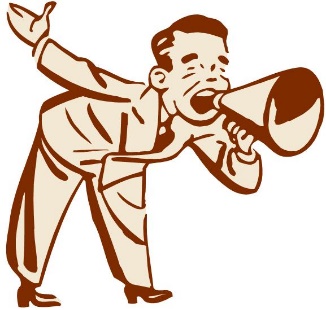 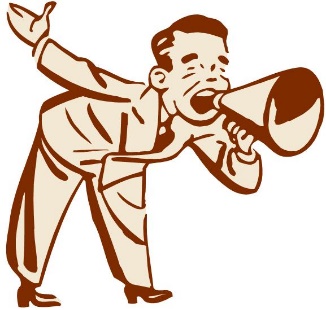 In light of the aggressive, high priority, campaign by the IRS related to the Tax Withholding, tax professionals might consider notifying their clients to the potential shortfall at tax time.  Working with these clients could be beneficial to both parties!   Those at highest risk are:Two-Income Families						People working 2 or more jobs, or work part-time	People with children who claim credits, such as Child Tax Credit.People with older dependents, including children 17 or older		People who itemized deductions in 2017People with high incomes and more complex tax returns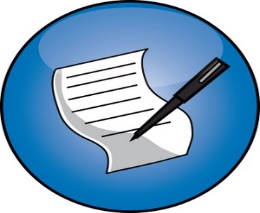 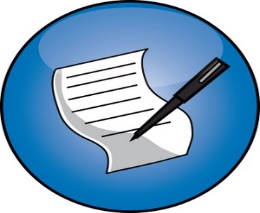 Carol’s Comments – A message from our President.I hope everyone has had a great summer and managed to get some time away from their office. My summer travels included a trip to Anaheim, CA to attend NATP’s National Conference. This is always such a great educational event and it is good to network with fellow tax professionals from around the country. This year’s conference was especially interesting with all the changes from the Tax Cuts and Jobs Act. The Treasury Regs on Section 199A were issued while we are at conference and NATP did a great job of having some of their best presenters work together to present on this during the last day of the conference.In addition, as well as attending education sessions, I represented the NH Chapter and spent the Sunday prior to Conference attending training specifically geared towards the Chapters. My day started out at 8:00 am at a breakfast with other Chapter Presidents, the National Board and the staff of NATP. It is a great opportunity for Chapter’s to share what works and what doesn’t for them and to have face to face time with the staff at NATP who support our work as a Chapter. In the afternoon I was joined by NH Board Members Betsy Bowen and Harold Williams. Among the topics discussed at the Chapter Leader session was offering education by webinars at the local level. Some States with a larger geographical area are already utilizing this with support from National.  At this time, I don’t believe we have any need to change from the three in person seminars we offer each year however we may start to consider are there ways we could use webinars to supplement the in person training we offer. One example might be to work with other New England chapters to develop webinars specific to our respective States Taxes. Please let any of our board members know if this is something you would be interested in.The other thing the board members do while at National Conference is look for presenters to bring to NH. I am sure you will enjoy the presenter we have lined up for you in October. Jaye Tritz is extremely knowledgeable, and her presentation style will keep you interested in all the topics she is covering. Also, in attendance at the October Seminar will be National Board Member Jaimee Hammer who I enjoyed getting to know at National Conference.Unfortunately, I will miss our annual meeting and October seminar as my husband and I are taking some time off to travel. I want to take the opportunity, at this time, to thank my board for all of their support and hard work putting together the seminars and staying in touch with our members through the newsletter and updates in Chapter News. I wish you all well as you finish up extension season and prepare for next tax season with a new tax code, new tax forms and probably lots of confused clients. NATP has lots of education opportunities available as you prepare for the challenges of next season.Carol Romeril EAPresident NH  NATPcarol@romeriltax.com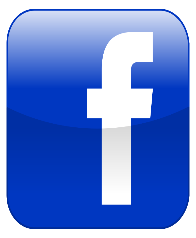 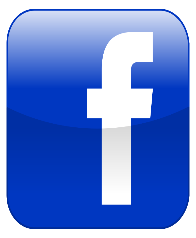 The NH NATP Chapter now has a Facebook Group page.   Go to NH NATP on Facebook and LIKE us.  Join in the conversations, share information, vent a little, report breaking news, or just say “hi” once in a while.  ______________________________________________________________________________________________________________________________AND, don’t forget the NH NATP Website!  Another place for you to go to find valuable information.  WWW.NHNATP.COM.   And remember, you can always contact an Officer or Director of NH NATP with your concerns or questions.___________________________________________________________________________________________________SAVE THIS DATE………MARK YOUR CALENDARSDecember 6, 2018Education SeminarDetails will be forthcoming!___________________________________________________________________________________________________We are always encouraging our colleagues to consider joining the NH NATP Board of Directors.  The Board is truly a great group of people who are the engine that runs our Chapter.  Please give it some thought.  Contact any Board member if you are interested.  And while you are thinking, if you have an article that you would like to share in the Newsletter, I would love to have it.  Please email it to me at NBoyce33@gmail.comYour editor,Norma Boyce, EAKeep up to date on the happenings of our Chapter by visiting these websites and FaceBook frequently:www.natptax.com			www.nhnatp.com								The EndY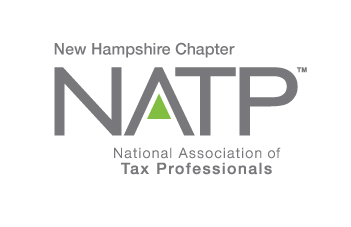 NATP – the organization for tax professionals         WEBSITE:   natptax.comNH Website:   NHNATP.com